บันทึกข้อความ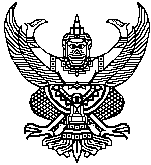 ส่วนราชการ  งานบริหารทั่วไป  สำนักงานผู้อำนวยการ  สถาบันวิจัยและพัฒนา  โทร. ID ๒๖๕       	                         ที่  อว 0621.08/		                     วันที่                                                       . เรื่อง  ขออนุมัติเบิกเงินประเภทเงินทุนขวัญและกำลังใจ                                                                        .                                                                                                                               เรียน   อธิการบดี	ตามประกาศมหาวิทยาลัยราชภัฏสกลนคร เรื่อง หลักเกณฑ์การให้ทุนเพื่อเข้าร่วมนำเสนอผลงานวิจัยในการประชุมวิชาการระดับชาติและระดับนานาชาติ มหาวิทยาลัยจะสนับสนุนค่าใช้จ่ายในการนำเสนอผลงานวิจัยในการประชุมวิชาการระดับชาติและระดับนานาชาติ หากได้รับการตีพิมพ์ในวารสารที่อยู่ในฐานข้อมูลระดับสากล สามารถเบิกขวัญกำลังใจได้ภายหลัง (เอกสารแนบ ๑) นั้น 	ดังนั้น จึงขออนุมัติเบิกเงินทุนขวัญและกำลังใจ จากโครงการ ........................................................รหัสโครงการ ..............................................ให้กับ..................................................... สังกัด................................................ซึ่งได้รับทุนสนับสนุนในการนำเสนอผลงานวิชาการระดับชาติ (เอกสารแนบ 3) และบทความดังกล่าวได้รับการตีพิมพ์ใน................................................................................................................................................................... จำนวน.................................บาท (................................................) 	                จึงเรียนมาเพื่อโปรดพิจารณาอนุมัติ							   (นางอุดมพร  บุตรสุวรรณ์)                                                    หัวหน้าสำนักงานผู้อำนวยการสถาบันวิจัยและพัฒนา  